Jeudi 26 mars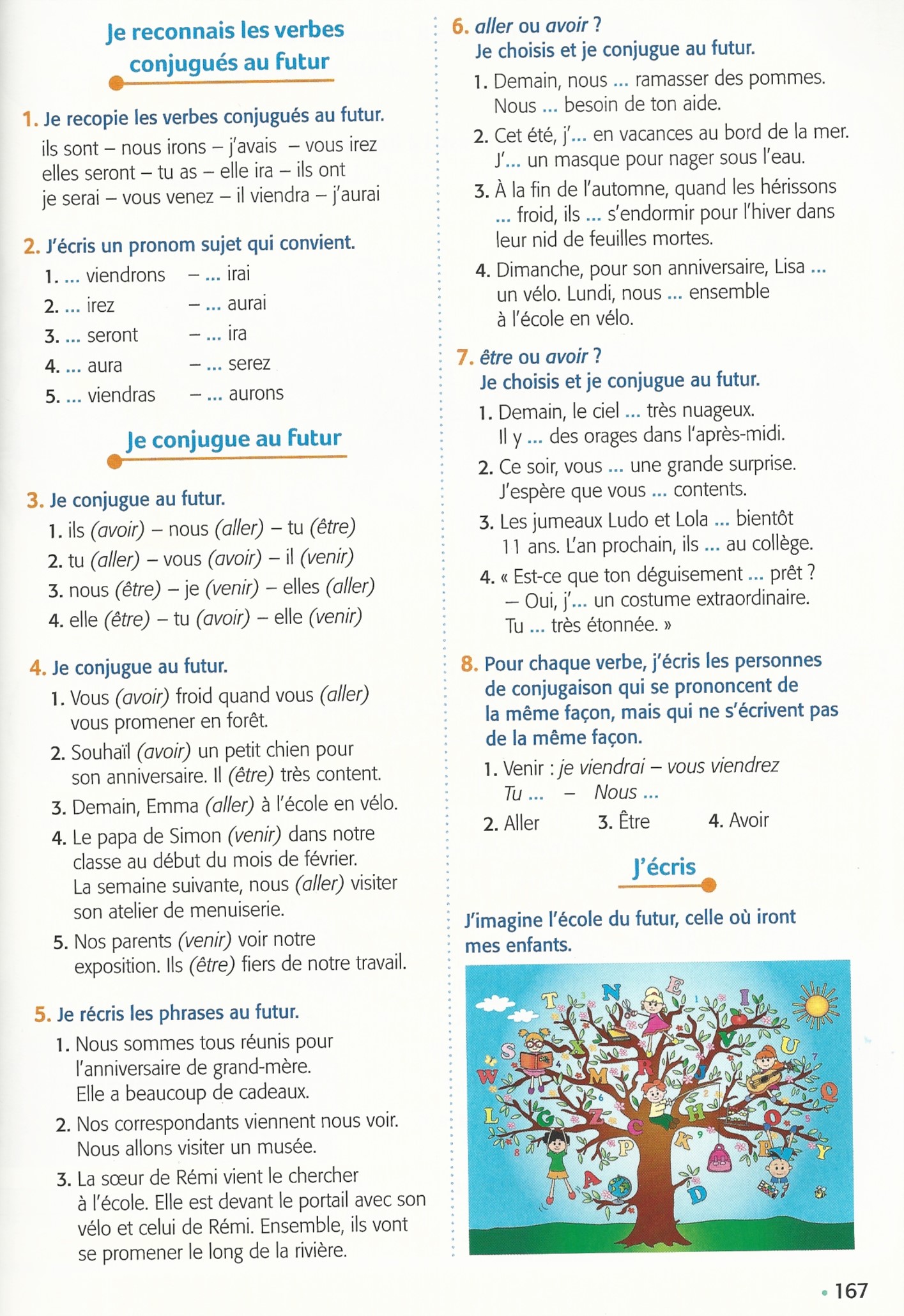 Vendredi 27 mars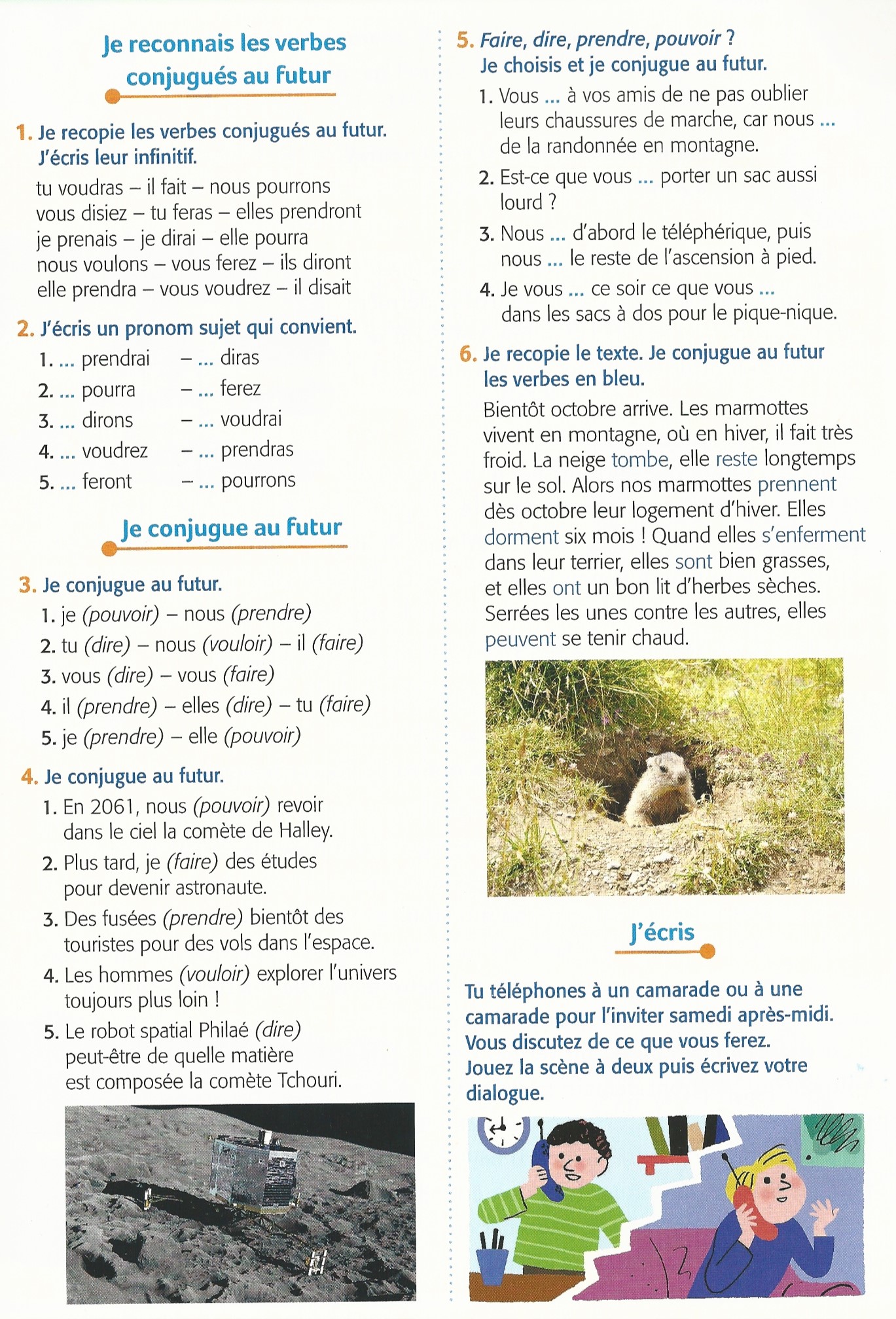 